                                                                                ΣΧΟΛΙΚΗ ΧΡΟΝΙΑ: 2018-2019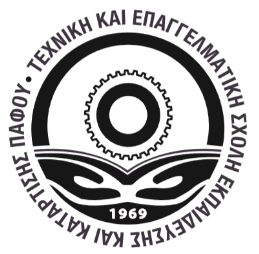 ΓΡΑΠΤΕΣ ΠΡΟΑΓΩΓΙΚΕΣ ΕΞΕΤΑΣΕΙΣ ΜΑΪΟΥ 2019 ΤΕΧΝΙΚΗ ΚΑΙ ΕΠΑΓΓΕΛΜΑΤΙΚΗ ΣΧΟΛΗ ΕΚΠΑΙΔΕΥΣΗΣ ΚΑΙ ΚΑΤΑΡΤΙΣΗΣ ΠΑΦΟΥΕπιτρεπόμενη διάρκεια γραπτού 2 ώρες (120 λεπτά)Μάθημα: 	ΤΕΧΝΟΛΟΓΙΑ ΚΑΙ ΕΡΓΑΣΤΗΡΙΑ ΕΣΤΙΑΤΟΡΙΚΗΣ ΤΕΧΝΗΣΤάξη: 		Β _ΞΕ Ημερομηνία Εξέτασης: 22/05/2019Ώρα Εξέτασης:  	8:00 – 10:00Αριθμός μαθητών	:  33ΤΟ ΕΞΕΤΑΣΤΙΚΟ ΔΟΚΙΜΙΟ ΑΠΟΤΕΛΕΙΤΑΙ ΑΠΟ ΤΡΙΑ (3) ΜΕΡΗ Α,Β,Γ  ΣΕ ΕΠΤΑ (7) ΣΕΛΙΔΕΣΟΔΗΓΙΕΣΜΕΡΟΣ Α΄Να γράψετε δίπλα από την κάθε ερώτηση, Αριστερά/ό ή Δεξιά/ό ανάλογα.  Να γράψετε δίπλα από την κάθε ερώτηση, Αριστερά ή Δεξιά ανάλογα.Να αντιστοιχήσετε τα κρασιά της στήλης Α΄ με τα τις θερμοκρασίες σερβιρίσματος της στήλης Β΄. Να υπογραμμίσετε τη σωστή απάντηση. α) Ο υπεύθυνος τραπεζοκόμος για το σερβίρισμα του κρασιού σε ένα εστιατόριο πολυτελείας λέγεται:  Ι) ηνίοχος 		ΙΙ) οινοχόος 		ΙΙΙ) οινοποιός 			ΙV) οινολόγοςβ) Το ειδικό δωμάτιο μεταξύ κουζίνας και εστιατορίου που φυλάγονται και προετοιμάζονται για να σερβιριστούν τα διάφορα ποτά ονομάζεται: I) κάβα 		II) dispense bar 	III) restaurant bar 		IV) κελάρι Να παρατηρήσετε τέσσερα (4) σημεία στην τραπεζοκόμο της φωτογραφίας, τα οποία είναι αντίθετα με τη σωστή επαγγελματική αγωγή. Να αναφέρετε τέσσερα (4) στοιχεία που θα πρέπει απαραίτητα να σημειώσει στο βιβλίο κρατήσεων ο τραπεζοκόμος ο οποίος παίρνει μία κράτηση. ____________________________________________________________________________________________________________________________________________________________________________________________________________________________________________________________________________________________________________________________________________________Να υπογραμμίσετε ανάλογα. α) Ο λογαριασμός παρουσιάζεται στον πελάτη διπλωμένος με τέτοιο τρόπο, ώστε να φαίνεται το συνολικό ποσό. 										Σωστό ή Λάθοςβ) Σε ένα εστιατόριο πολυτελείας ο λογαριασμός πληρώνεται πάντα με πιστωτική κάρτα. 										Σωστό ή ΛάθοςΝα υπογραμμίσετε ανάλογα. α) Σε μια δεξίωση όσο μεγαλύτερος ο αριθμός των φιλοξενουμένων τόσο χαμηλότερο το κόστος τροφίμων και ποτών.										Σωστό ή Λάθοςβ) Στις χοροεσπερίδες οι πελάτες μπορούν να παραγγέλλουν τα φαγητά τους από ειδικό μενού.										Σωστό ή ΛάθοςΝα αναφέρετε τέσσερα (4) φαγητά και τέσσερα (4) ροφήματα που μπορούμε να περιλάβουμε σε ένα απογευματινό τσάι. Να ονομάσετε ένα τυρί από την κάθε κατηγορία. Να γράψετε κάτω από τα στρωσίματα επιδορπίων, ποιο ή ποια επιδόρπια αντιστοιχούν.  (Τυριά, Κρέμες, Γλυκά του ταψιού, Φρούτα, Γλυκίσματα, Γλυκά του κουταλιού, Παγωτά, Κρέπες) Να αναφέρετε τέσσερα (4) μη οινοπνευματώδη και τέσσερα (4) οινοπνευματώδη ποτά που μπορούμε να σερβίρουμε σε ένα εστιατόριο. ΜΕΡΟΣ Β΄Να αναφέρετε τέσσερις (4) κανόνες ασφαλείας που πρέπει να τηρούνται από τους τραπεζοκόμους σε ένα εστιατόριο. ________________________________________________________________________________________________________________________________________________________________________________________________________________________________________________________________________________________________________________________________________________________________________________________________________________________________________________________________________________________________________________________________________________________________________________________________________________________________________________________________________________________________________Να γράψετε τέσσερα (4) από τα καθήκοντα του Εστίαρχου (Maitre d’ hotel) σε ένα εστιατόριο.  ________________________________________________________________________________________________________________________________________________________________________________________________________________________________________________________________________________________________________________________________________________________________________________________________________________________________________________________________________________________________________________________________________________________________________________________________________________________________________________________________________________________________________Το πόσο μεγάλο ή πόσο μικρό θα είναι ένα εστιατόριο μέσα στο ξενοδοχείο καθορίζεται από διάφορους παράγοντες.  Να αναφέρετε και να εξηγήσετε τέσσερις (4) παράγοντες που καθορίζουν το μέγεθος των χώρων εστίασης στα ξενοδοχεία.________________________________________________________________________________________________________________________________________________________________________________________________________________________________________________________________________________________________________________________________________________________________________________________________________________________________________________________________________________________________________________________________________________________________________________________________________________________________________________________________________________________________________Οι υπάλληλοι μιας επισιτιστικής μονάδας πρέπει να συμπεριφέρονται σωστά στους συναδέλφους τους. Να περιγράψετε τέσσερεις (4) κανόνες συμπεριφοράς που θα πρέπει να ακολουθούν.   ___________________________________________________________________________________________________________________________________________________________________________________________________________________________________________________________________________________________________________________________________________________________________________________________________________________________________________________________________________________________________________________________________________________________________________________________________________________ΜΕΡΟΣ Γ΄Είστε ο ιδιοκτήτης ενός εστιατόριου και θέλετε να βάλετε στο μενού σας παρασκευές με τη μέθοδο Φλαμπέ. α) Να αναφέρετε δύο (2) ωφέλει που πιστεύετε ότι η μέθοδος Φλαμπε θα βοηθήσει την επιχείρηση σας. __________________________________________________________________________________________________________________________________________________________________________ β) Να ονομάσετε τον βασικό εξοπλισμό που θα χρειαστείτε για την παρασκευή Φλαμπέ.  _______________________________________________________________________________________________________________________________________________________________________________________________________________________________________________________________γ) Έχετε ξεκινήσει να εκπαιδεύετε το προσωπικό σας στην τέχνη του Φλαμπέ. Να γράψετε πέντε (5) βασικούς κανόνες τους οποίους θα πρέπει να τηρούν, για να έχετε το καλύτερο αποτέλεσμα. ________________________________________________________________________________________________________________________________________________________________________________________________________________________________________________________________________________________________________________________________________________________________________________________________________________________________________________________________________________________________________________________________________________________________________________________________________________________________________________________________________________________________________α) Να περιγράψετε σε οχτώ (8) στάδια ολόκληρη τη διαδικασία ανοίγματος και σερβιρίσματος φιάλης κόκκινου κρασιού.________________________________________________________________________________________________________________________________________________________________________________________________________________________________________________________________________________________________________________________________________________________________________________________________________________________________________________________________________________________________________________________________________________________________________________________________________________________________________________________________________________________________________________________________________________________________________________________________________________________________________________________________________________________________________________________________________________________________________________________________________________________________________________________________________________________________________________________________________________________________________________________________________________________________________________________________________________________________________________________________________________________________________________________________________________β) Να αναφέρετε δύο (2) σημεία στη διαδικασία ανοίγματος και σερβιρίσματος φιάλης άσπρου κρασιού τα οποία είναι διαφορετικά από του κόκκινου κρασιού. ____________________________________________________________________________________________________________________________________________________________________________________________________________________________________________________________________________________________________________________________________________________ΤΕΛΟΣ ΔΟΚΙΜΙΟΥΟΙ ΕΙΣΗΓΗΤΕΣ 					Ο ΣΥΝΤΟΝΙΣΤΗΣ Β.Δ 				Ο ΔΙΕΥΘΥΝΤΗΣ__________________				__________________				_____________Νικολάου Γιαννάκης				Χαραλάμπους Σωκράτης			Ηλία Θεόδωρος_________________Μαυρογένης Παναγιώτης Ερωτήσεις Αριστερά/ό ή Δεξιά/όα) Από ποια μεριά του πελάτη παρουσιάζεται το μενού; β) Από ποια μεριά του πελάτη παρουσιάζεται το κρασί; γ) Από ποια μεριά του πελάτη σερβίρονται τα ποτά; δ) Σε ποιο χέρι κρεμάει την πετσέτα του ο τραπεζοκόμος; Ερωτήσεις Αριστερά ή Δεξιάα) Από ποια μεριά του πελάτη τοποθετούμε τα καθαρά πιάτα;β) Από ποια μεριά του πελάτη μαζεύουμε τα λερωμένα πιάτα; γ) Από ποια μεριά του πελάτη σερβίρουμε από πιατέλα;  δ) Από ποια μεριά του πελάτη σερβίρουμε από σουπιέρα; Στήλη Α΄Στήλη Α΄Στήλη Β΄Στήλη Β΄α/αΚρασιάα/αΘερμοκρασίες σερβιρίσματος 1Σαμπάνιαα10 – 12 °C2Κόκκινοβ8 – 12 °C3Ροζέγ18 °C4Άσπρο ξηρόδ4 – 6 °Cε18 – 20 °Cστ6 – 8 °C1234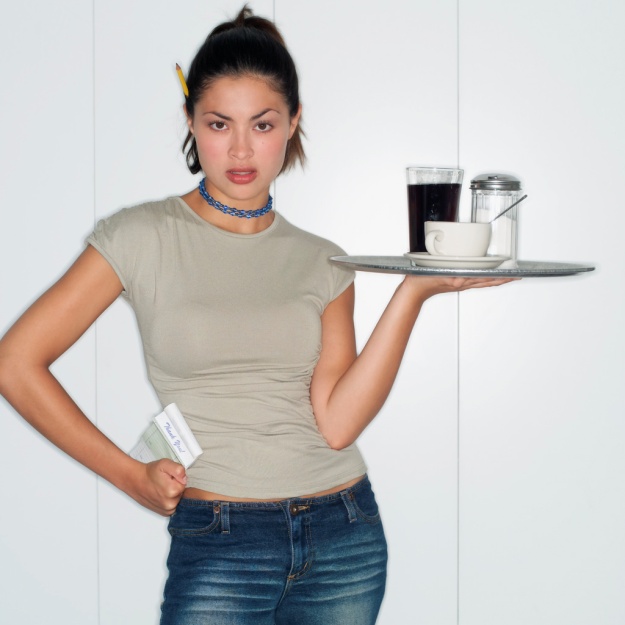 1_______________________________________________________________________________________________2_______________________________________________________________________________________________3_______________________________________________________________________________________________4_______________________________________________________________________________________________ΦαγητάΡοφήματαΣκληρά Ημίσκληρα Μαλακά ή Κρεμώδη Μπλέ ή Μουχλιασμένα Κουτάλι επιδορπίουΚουτάλι / Πιρούνι επιδορπίουΜαχαιροπίρουνο επιδορπίουΜη οινοπνευματώδηΟινοπνευματώδη